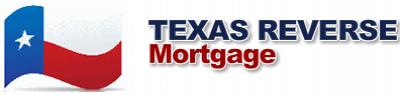 NMLS: 1101278 • 290 Trailmaster Circle • Driftwood, TX • 78619Mr John Fleming Esq.1234 South CongressAustin, TX 78702Mr. Fleming,Wouldn’t it be nice to have clients retain your services and you become a hero by keeping them out of bankruptcy?Please accept this letter as an opportunity to help your senior clients and financially maximize their experience in what can be the darkest of times. Simply put, I am an expert with over 12 years experience helping seniors with reverse mortgages, and often times that will solve a senior’s financial problems without having to resort to a bankruptcy. It can also help them end a chapter 13 BK so they can move on with life.If a senior is strapped for cash, and may be facing bankruptcy, a reverse mortgage may be a more attractive alternative, but not necessarily a Panacea.I know that often when a potential client comes to you with questions about a bankruptcy, often times they are so strapped for cash that they can’t even pay your fee. I also know that sometimes, they would be better off without a bankruptcy if they had a way to accomplish their goals without one.Call me, and lets discuss how I can help you earn fees even when clients don’t end up in bankruptcy!Sincerely,Patrick O’NeilNMLS 262854512 748 4669